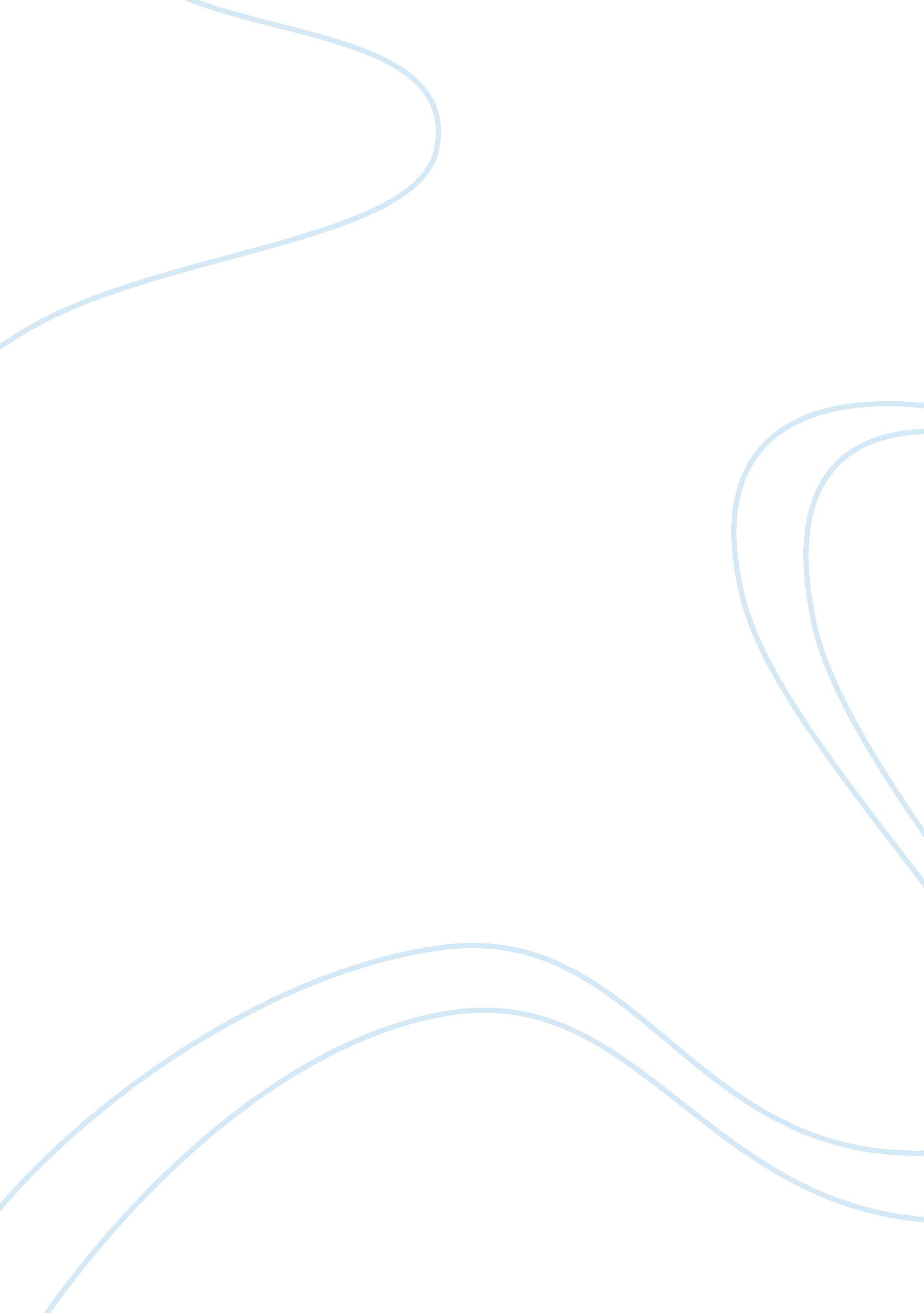 Argumentoutline assignment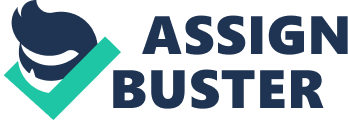 Why students should not cheat Being honest and studying for assignments and exams helps you to learn the eternal given you at school while cheating is not, you might cheat all the way to graduation, but you would always try to avoid fair labor and looking for easy way out at your future job. “ Whoever Is Unfaithful In Little Things Will Be unfaithful In Larger Ones”. Cheating at such things as tests makes you dishonest person in the end. You might lie more often and probably will not feel bad about it, which is meaning decreasing level of conscience. People who lie all the time generally do not have strong friendships and marriages. For those who still decided to cheat, professors have several ways to find it out, and once being caught you would be punished badly. Know case when senior student got a job just before several weeks from graduation and then lost it, because was caught cheating at exam and failed to course. So the question is, do you want to go on such risk, because the benefits of cheating is not as big as it seems. Cheating may help you once, but rely on it throughout life is not the best option. Much better is to rely on your skills that o may learn by actually reading the material, working with other students and asking professors for help. Therefore, in a long term is better to quit cheating earlier to become a more successful sooner. First draft to graduation, but you would always try to avoid doing hard work and look for easy way out in future, which doesn’t make you the most desired candidate for a company. Have always believed that being honest is one of the main characteristics of good person, therefore in order to be one do whatever you should fairly and faithfully. Whoever Is Unfaithful In Little Things Will Be Unfaithful In Larger Ones”. Cheating at such things as tests makes you Anyone familiar with pressure from parents should see that they only want what is best for you. They sure do not want you to somehow graduate without actually be able to do something except cheating. Instead, grades does not matter that much comparing to knowledge you gain. For those who still decided to cheat, professors have several ways to find that out, and once being caught you would be punished badly. I know senior student who lost bob and failed to graduate in time because was caught cheating at final exam. Therefore, the question is, do you want to take such risk, because in the end it may not worth it. Maybe it is better to sacrifice some of your time now, than later for fixing the mess? Cheating may help you once, but rely on it you may learn by actually reading the material, working with Other students and asking professors for help. In a long run, it is better to change your attitude towards cheating to negative as soon as possible that would help you to grow in all measures. 